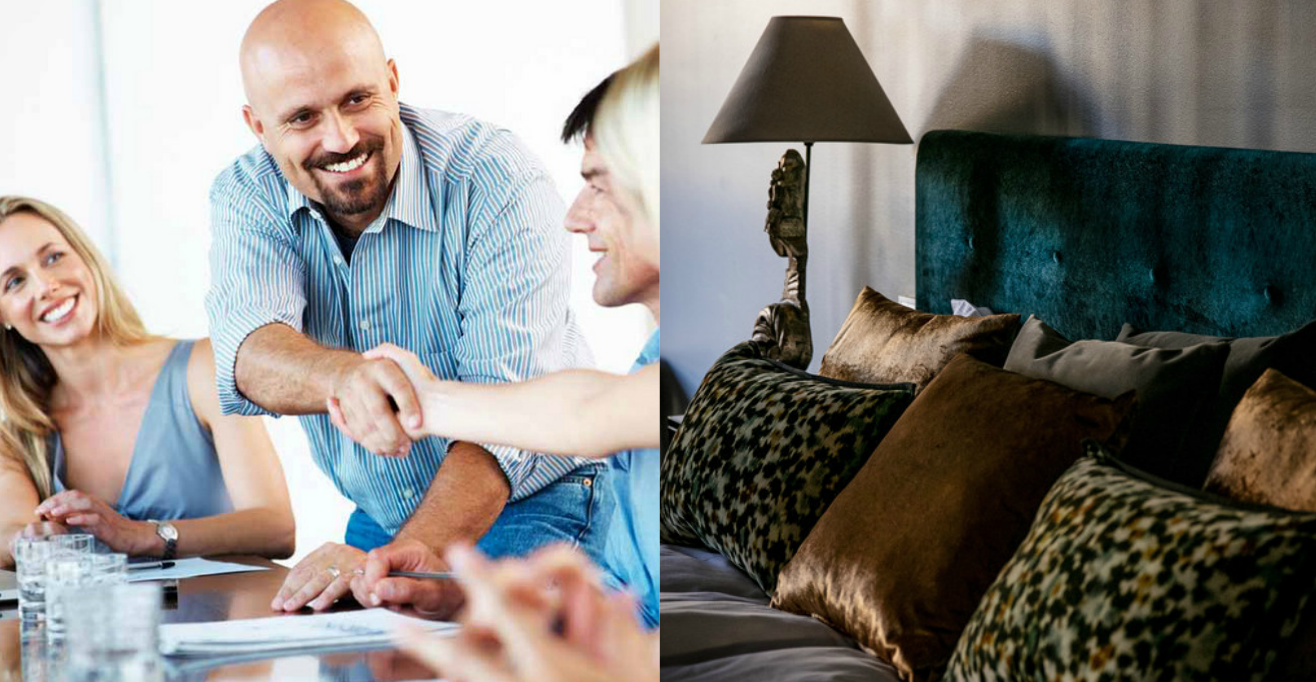 WA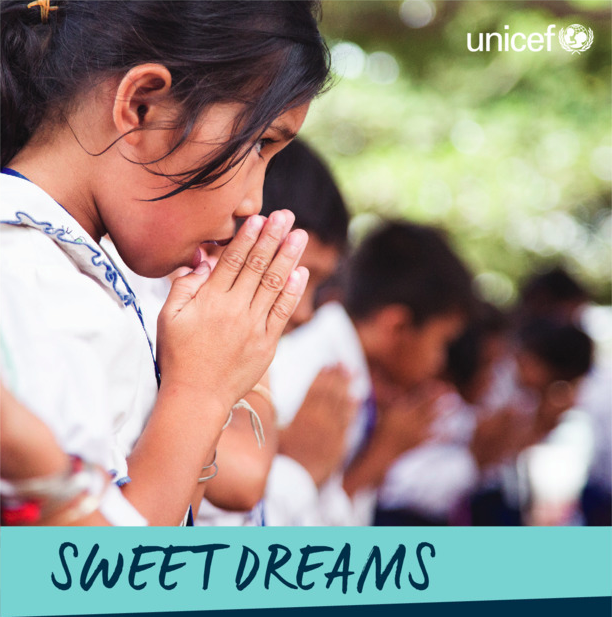 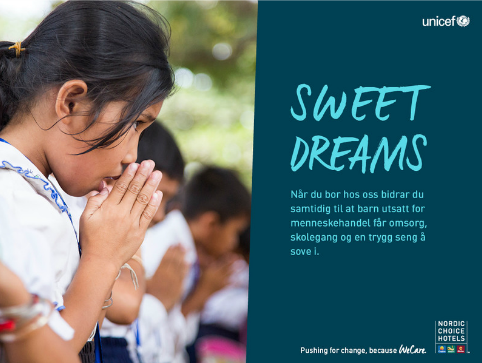 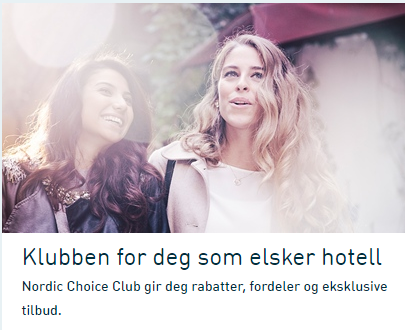 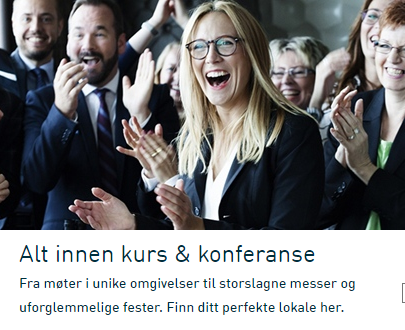 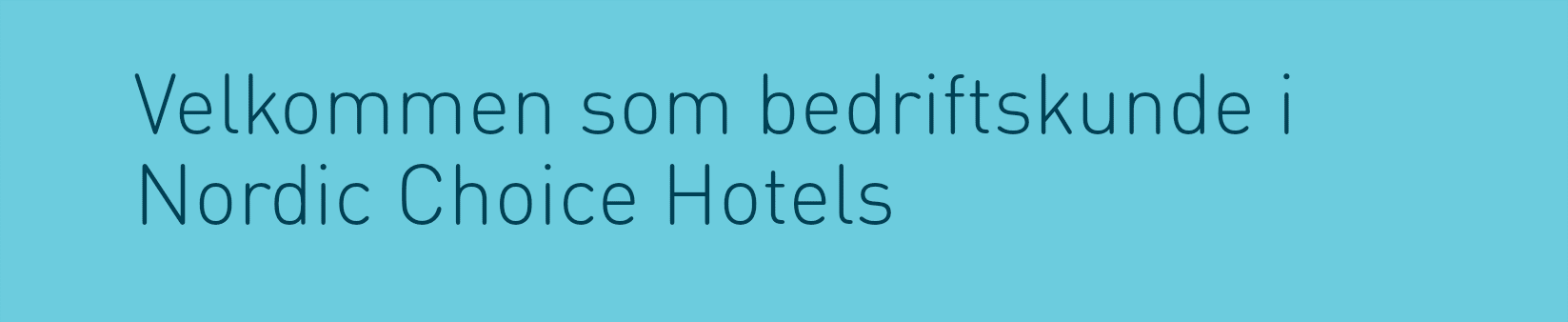 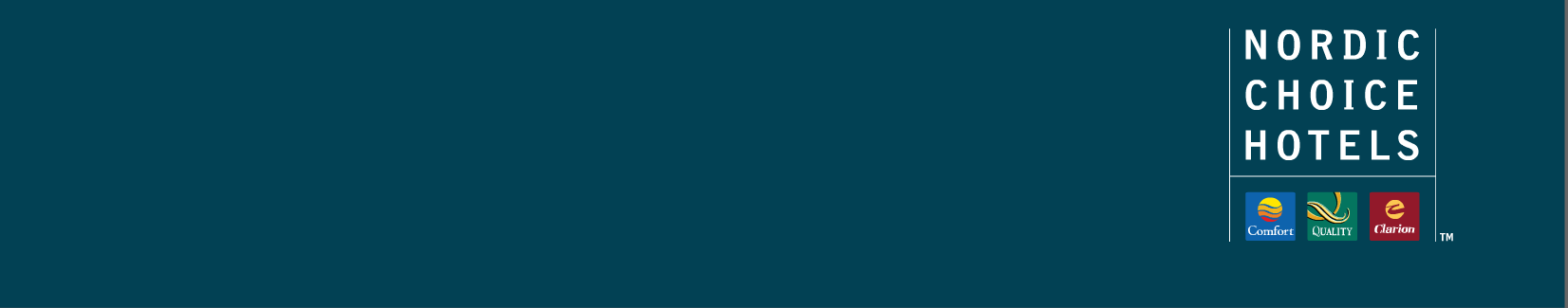 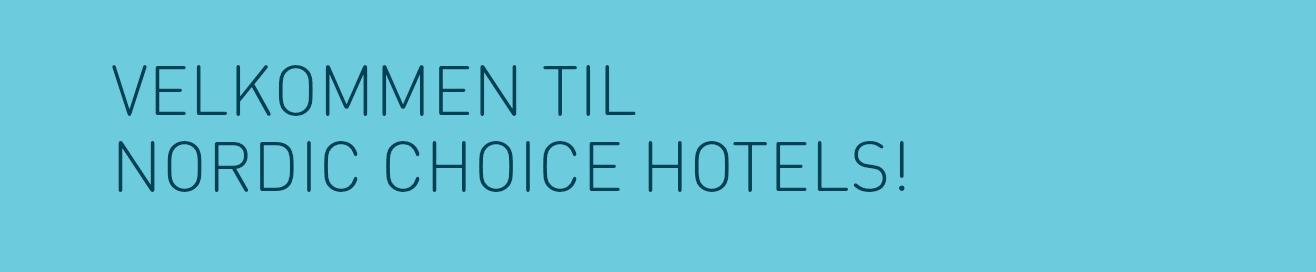 